07-238 САЗ-3504 строительный самосвал задней выгрузки гп 2.25 тн емкостью кузова 2 м3 на шасси ГАЗ-52-02 4х2, мест 2, полный вес 5.3 тн, 75 лс, ГАЗ-52-04 70 км/час, всех 3503/3504 138164  экз., САЗ г. Саранск, 1975-83 г.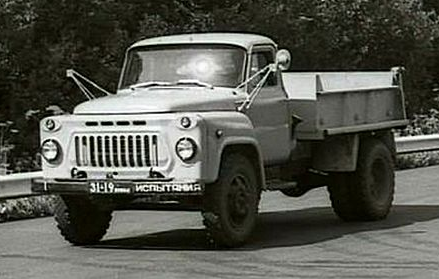 При помощи статей Сергея Леонтьева и Игоря Денисовца на http://denisovets.ru. Разработка самосвалов САЗ-3503 и САЗ-3504, шедших на замену ГАЗ-93Б и ГАЗ-93А соответственно, была начата в марте 1974 году. Автосамосвал общего назначения САЗ-3504, серийно выпускавшийся с 1975 года на шасси ГАЗ-52-02, получил цельнометаллическую низкобортную платформу объемом 2 куб. м и грузоподъемностью 2,2тонны. Разгрузка производилась только назад через откидной борт. Привод подъемного устройства - гидравлический с приводом от коробки отбора мощности. Базовое шасси ГАЗ-52-02 не комплектовалось КОМ и гидронасосом – этот узел изготавливался непосредственно на САЗе, при этом коробка отбора мощности была агрегатирована с насосом шестеренного типа. Для подъема кузова применялся поршневой гидроцилиндр (диаметр поршня 147 мм) одностороннего действия. Ход поршня составлял 466 мм. Максимальное рабочее давление в гидросистеме – 26 кгс/кв.см, объем гидросистемы – 10,5 литров. Кузов поднимался на угол 48 градусов, время подъема с грузом – 15 секунд, опускания – 20 с. Запасное колесо у САЗ-3504 крепилось справа вертикально в держателе, расположенном на надрамнике между кабиной и передним бортом самосвальной платформы – делалось это силами САЗа, в том числе САЗом изготавливался и сам держатель запасного колеса.     Учитывая исполнения базового шасси, самосвалы выпускались в следующих комплектациях:    - 3503-0000010 - автомобили-самосвалы в сборе с пусковым подогревателем двигателя;    - 3503-0000012 - автомобили-самосвалы в сборе без пускового подогревателя двигателя.Кроме того, в соответствии с ТУ 37.001.567-75 существовали экспортные автомобили-самосвалы САЗ-350406 и САЗ-350407 следующих комплектаций:    - 350406-0000010 (комплектация шасси 52-72-0001010) - автомобиль-самосвал САЗ-350406 в сборе для экспорта в страны с умеренным климатом (полная комплектация);    - 350406-0000012 (комплектация шасси 52-72-0001012) - автомобиль-самосвал САЗ-350406 в сборе для экспорта в страны с умеренным климатом без пускового подогревателя двигателя;    - 350407-0000010 (комплектация шасси 52-52-0001012) - автомобиль-самосвал САЗ-350407 в сборе для экспорта в страны с тропическим климатом без пускового подогревателя двигателя;    - 350407-0000012 (комплектация шасси 52-52-0001013) - автомобиль-самосвал САЗ-350407 в сборе для экспорта в страны с тропическим климатом без пускового подогревателя, отопителя кабины, жалюзи радиатора и термостата. САЗ-3504 выпускался с 1975 по 1983 год и в основном поставлялся на экспорт, в среднем по 500 штук в год. Основными регионами поставки были страны зоны влияния СССР (такие как Монголия, Афганистан, Куба, Сомали, Сирия, страны СЭВ и пр.), но также поставки осуществлялись и в Пакистан, Китай, Йемен, Непал Последние 76 самосвалов семейства 3503/3504 были выпущены в 1983 году. Причина снятия с производства была проста - необходимо было увеличивать объемы производства самосвалов ГАЗ-САЗ-53Б, а производственных мощностей на заводе не хватало. Да и самосвалы на 52-м шасси перестали удовлетворять потребителей – они обладали слишком малыми грузоподъемностью и объемом платформы, а разгрузка осуществлялась только назад. В 1982 году САЗ-3503/3504 было выпущено 10608 шт., а ГАЗ-САЗ-53Б - 26042 шт. В 1983 году выпуск составил, соответственно, 76 шт. и 33277 шт.      В 1983 году САЗ-3504 был снят с производства.